Additional file 4: Optimised patient information brochure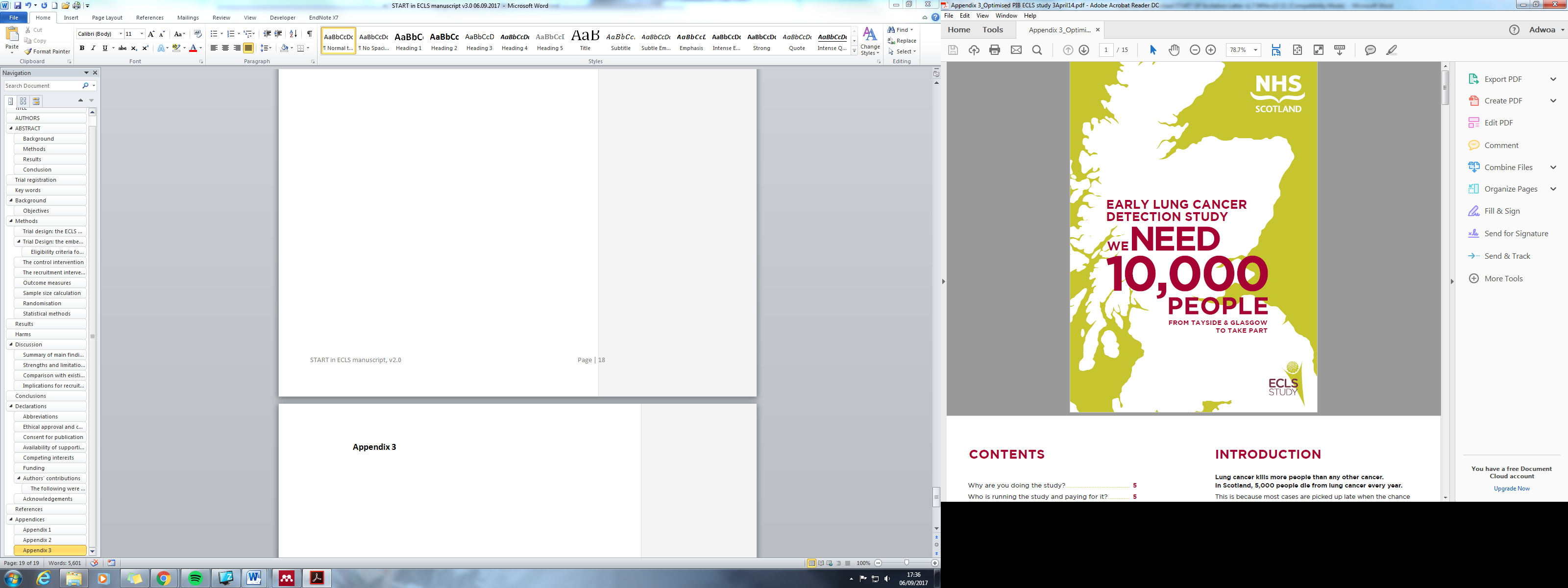 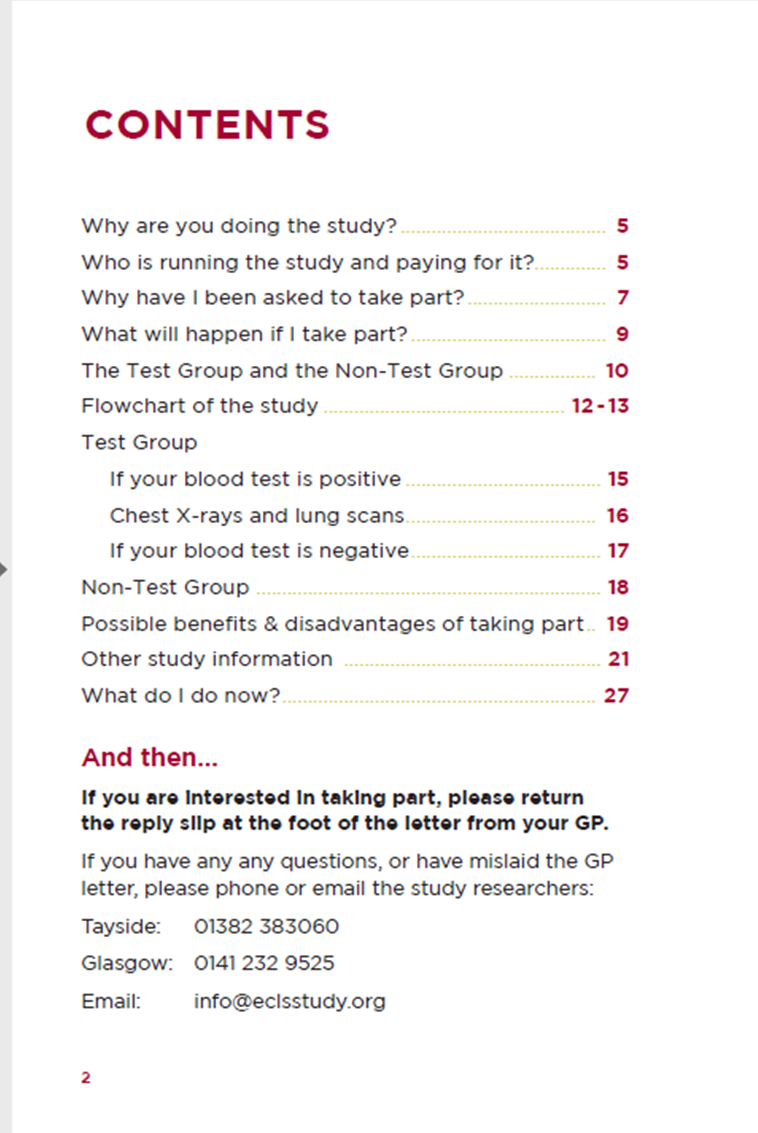 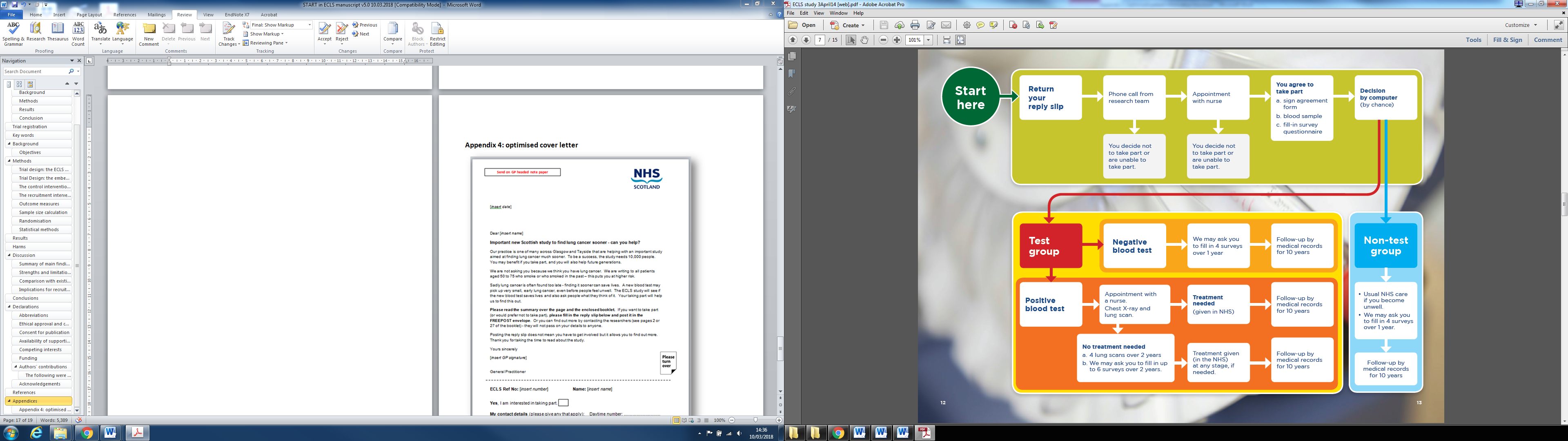 